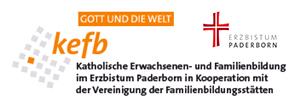 Nachweis über die Durchführung 
einer Bildungsveranstaltung 
(Reihenkurs)Thema der Veranstaltung: ________________________________________Beginndatum: _____________ Uhrzeit: von ___________ bis ___________Letzter Kurstag: ________________Kursort: ______________________Dozent*in: ___________________Dauer: ______UEAnzahl der Teilnehmendenüber 15 Jahre:bitte unbedingt ausfüllen!Es wird bestätigt, dass die oben angegebene Anzahl der Teilnehmenden an der Kursreihe teilgenommen hat.Die Kursreihe fand an folgenden Tagen statt:(nichtzutreffende Tage bitte streichen, zusätzliche Tage bitte ergänzen)____________________________Datum/ Unterschrift VeranstaltungsleitungThema der Veranstaltung: ________________________________________Beginndatum: _____________ Uhrzeit: von ___________ bis ___________Letzter Kurstag: ________________Kursort: ______________________Dozent*in: ___________________Dauer: ______UEAnzahl der Teilnehmendenüber 15 Jahre:bitte unbedingt ausfüllen!Es wird bestätigt, dass die oben angegebene Anzahl der Teilnehmenden an der Kursreihe teilgenommen hat.Die Kursreihe fand an folgenden Tagen statt:(nichtzutreffende Tage bitte streichen, zusätzliche Tage bitte ergänzen)____________________________Datum/ Unterschrift VeranstaltungsleitungKEFB-Geschäftsstelle / Dekanatsbildungswerk /verbandl. BWKEFB-Geschäftsstelle / Dekanatsbildungswerk /verbandl. BWKEFB-Geschäftsstelle / Dekanatsbildungswerk /verbandl. BWVeranst.-Nr.Thema der Veranstaltungsreihe:Thema der Veranstaltungsreihe:EinzelthemenEinzelthemenEinzelthemenEinzelthemenEinzelthemenEinzelthemenDatumEinzelthema (pro Veranstaltungstag):Einzelthema (pro Veranstaltungstag):Einzelthema (pro Veranstaltungstag):Einzelthema (pro Veranstaltungstag):Einzelthema (pro Veranstaltungstag):